3/10/13Dear ParentsInformation Technology BadgeTonight your son/daughter has been working towards their Information Technology stage 1 badge, they have already completed part 1 and 2 and for the 3rd part they need to use a computer to make a poster that show other young children what they do in scouting, it should include text and graphics.Hobbies BadgeOn Thursday 10th October 2013 we are holding a hobbies night where the beavers can bring in picture(s) or items relating to a hobby or interest they have done for at least 3 months, they will also tell the other beavers about their hobby or interest to gain the Hobbies Activity Badge. Tie dyeWhile the Hobbies night is taking place we are also going to be tie dying a T-shirt as part of their Creative Challenge Award, We would ask that you send your child in old clothes under their uniforms as not to damage anything with dye. Full Sutton Air FieldOn Thursday 17th October 2013, 5pm – 7pm, we are visiting Full Sutton Air Field, Full Sutton, York, YO41 1HS to help the beavers gain their air activity badge. Simon has volunteered to talk about flying planes and showing them around the air field and how the air field works. Please can you fill in and return the slip ASAPCamp Meeting & InvestingOn Thursday 24th October 2013 Peter will be holding a parents meeting about camp, he will explain what they will be doing, what the menu is and answering any questions you may have. Once the meeting is over we will be welcoming our new starters to be invested into the Scout movement.Miana Kirby (Beaver Scout Leader) 31 Southfield Park, Market Weighton, 07531 478793___________________________________________________________________________________Personal InformationThis section is to be filled in by the Parent or Guardian of the named child. It gives authority for the Leader to sign on your behalf any papers needed by the medical authorities in case of emergency treatment.My son / daughter ____________________________________________ is attending the Full Sutton Air Field on Thursday 17th October 2013 Signature _________________________________________ Date _________________________Print _____________________________________________ 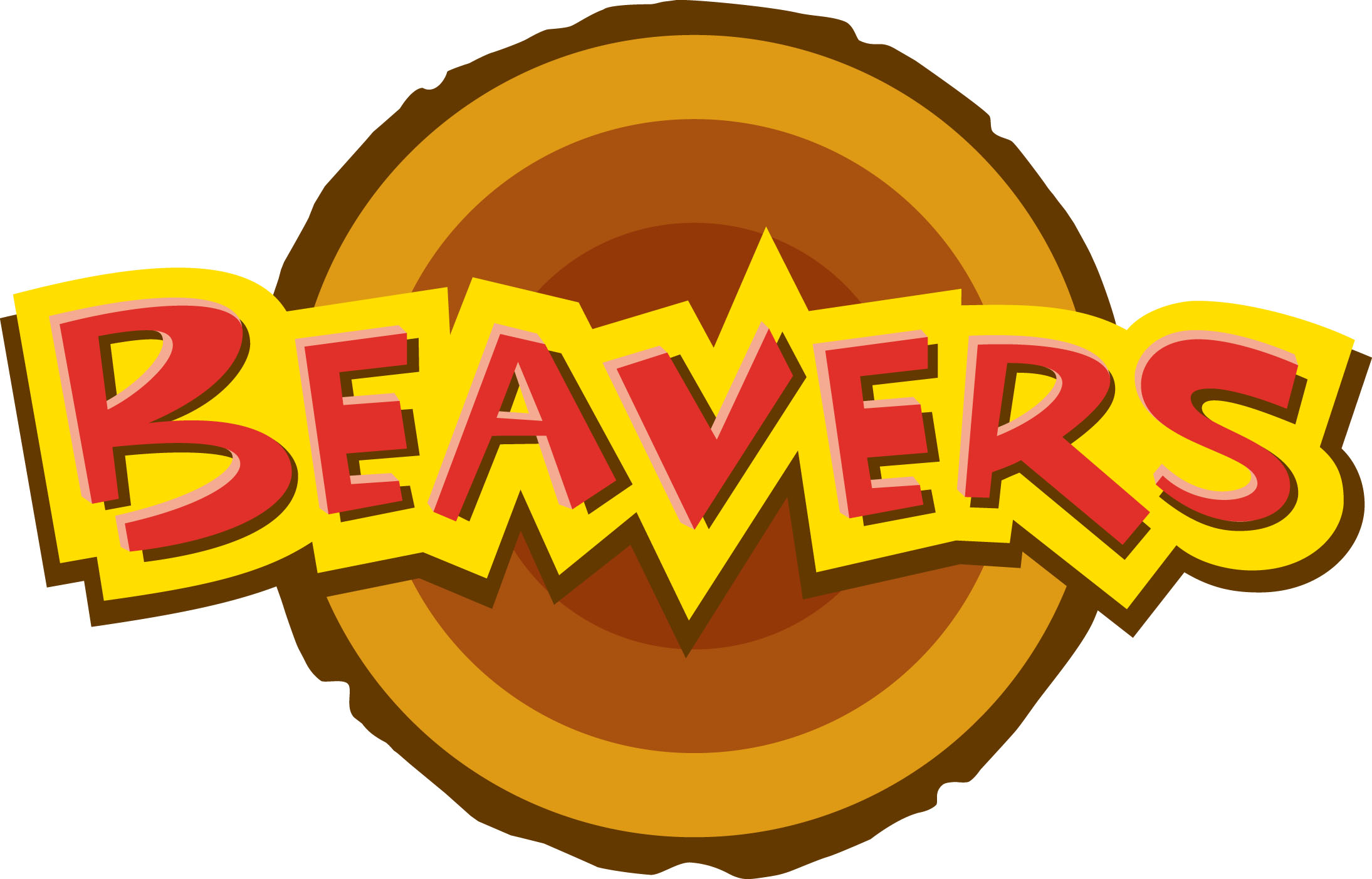 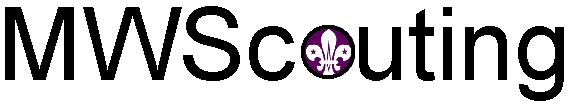 